LÉRIDA FACT SHEETIt is a town and municipality in the Tolima department of Colombia. The population of the municipality was 20,153 as of the 1993 census.Location of the municipality and town of Lérida, Tolima in the Tolima Department of Colombia.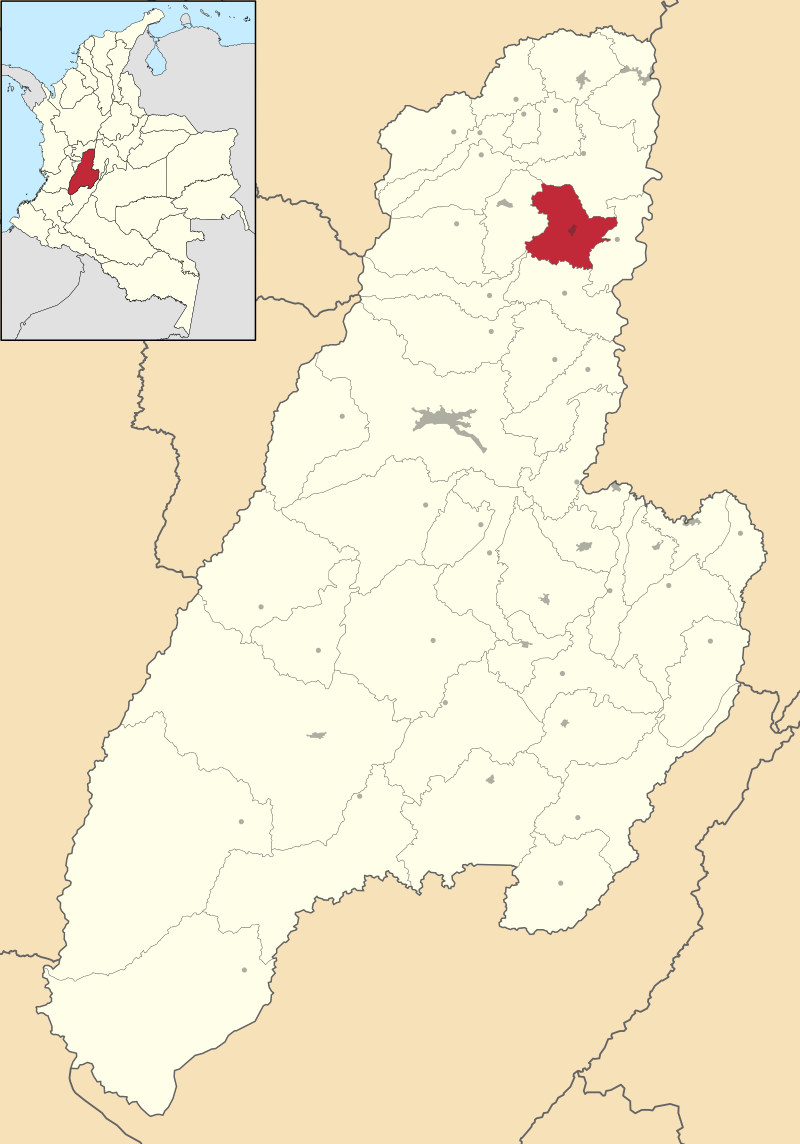 SYMBOLS OF LÉRIDA, TOLIMAFlag of Lérida, Tolima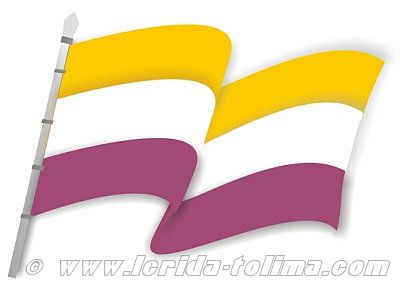 The flag is composed by three equals horizontal stripes, the top strip is golden color, the strip in the middle is white color and at the bottom red wine color.Emblem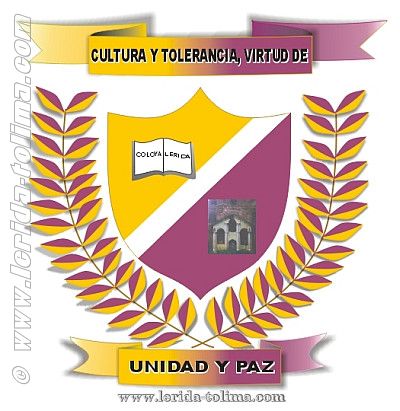 Anthem of Lerida, TolimaLyrics and music: Manuel Antonio Martinez SánchezCHORUSEntonemos Unidos por siempreA una tierra que sabe de Paz,Por el alma de nuestros ancestrosQue forjaron a un pueblo sin par;De Coloya y bledos su estirpeDe los Panches tribu singular,Hoy altiva se erige su razaCuna de hombres que saben luchar,Hoy altiva se erige su razaPorque Lérida es tierra de pazITodo empezó en tiempos lejanosCuando un guerrero descubrió,En mil quinientos treinta y ochoA un grupo de hombres con valor;Era la tribu de los PanchesDe Bledos y Coloyas se formó,Y unos sacerdotes FranciscanosFundaron a este pueblo en su misión. IIVino una dama muy prestanteY unos terrenos ofreció Son de la hacienda peladerosDonde este grupo se mudoLuego el virrey Manuel AntonioLe dio vida legal de poblaciónParroquia señora del buen sucesoTomando de la hacienda su razón. CHORUSEntonemos Unidos por siempreA una tierra que sabe de Paz,Por el alma de nuestros ancestrosQue forjaron a un pueblo sin par;De Coloya y bledos su estirpeDe los Panches tribu singular,Hoy altiva se erige su razaCuna de hombres que saben luchar,Hoy altiva se erige su razaPorque Lérida es tierra de paz.III Fue petición de CaballerosQue convocaran a reunión,Pronto llegaron a un acuerdoQue fue de gran recordación;Todos pensaban que su puebloTenía su antiguo nombre que cambiar,Y una capital de CataluñaLe dio su nombre Lérida inmortal.IVHoy pueblo recio y alfareroRinde tributo a su gestor,Y a doña Manuela ArciniegasPor su bondad y su valor;Con el Virrey Manuel AntonioForjaron a una raza con tesón,Mestizos aguerridos TolimensesQue buscan arraigar su tradición.